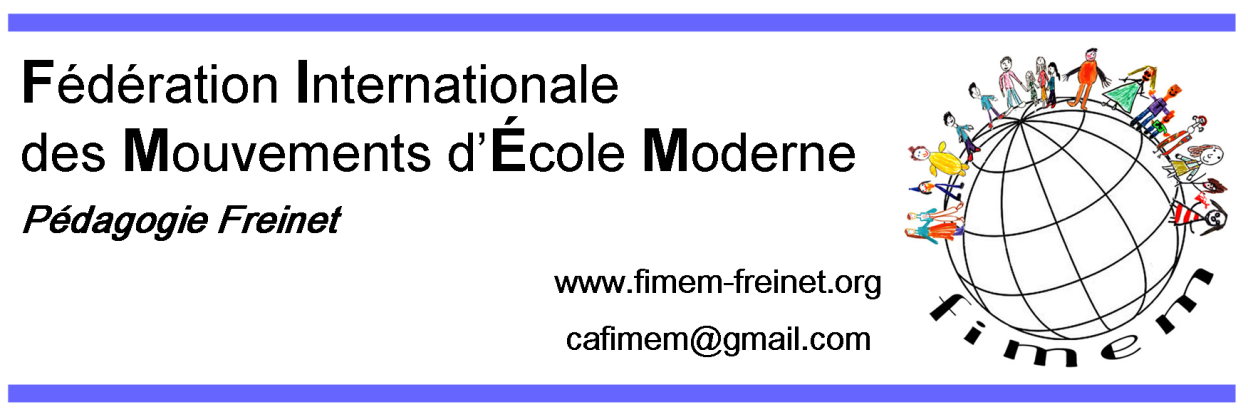 Points du CA, des  Mouvements, des  Commissions (AG2a) et des groupes de langues ou de continents (AG2b) :à valider, à discuter ou à décider en AG3 **La Commission temporaire AG virtuelle fixera les priorités pour 2020 et reportera le reste en 2021 ou 2022A-Décisions discrétionnaires prises par le CA 2018-2020 – à présenter en AG 1 et à faire valider en AG3 Politique d’arrérages appliquée depuis l’année  2016 Les Mouvements qui, malgré plusieurs rappels,  ne sont toujours pas à jour dans le paiement de leur cotisation sont désormais considérés « membres non affiliés  » à la FIMEM. Par conséquent, ils seront privés de leur droit de vote, du tarif préférentiel Fimem lors de l’inscription aux Ridef et les coordonnées de leur Mouvement ne sont plus publiées dans les listes et le dépliant des Mouvements affiliés, édité à chaque 2 ans. Ils sont toujours reconnus en tant que Mouvements cependant. Leur nom sera consigné dans le registre des « Mouvements non affiliés »   tant que leur situation ne sera pas rétablie ou qu’une entente écrite avec la trésorière de la Fimem n’aura pas été convenue.Délégués Mandat de 2 ans et ajout du rôle d’’agent de liaison entre les RidefAffiliationsNous avons proposé un rôle plus actif et plus officiel aux Mouvements-parrains (réf : demande d’affiliation).  Le Ghana est parrainé par la Suède et le Congo par le Cameroun. Candidats au CA Pour prendre conscience de l’ampleur du travail à effectuer en CA et des exigences reliées à cette fonction : nous avons proposé des critères qui nous semblent essentiels à l’atteinte des objectifs et à une répartition équitable des tâches nous avons invité les futurs candidats à participer à nos rencontres virtuelles  (Skype) ainsi qu’à la rencontre pour préparer l’AG qui se déroule sur les lieuxnous avons coopté Flor en décembre 2018 (car nous n’étions que 4 personnes au CA)Dettes Haïti, BéninPour des raisons différentes, ces 2 Mouvements sont en dette envers la Fimem. On maintient le retrait de ces Mouvements de la liste des membres affiliésOn efface la detteAutres B-À discuter avec ou sans  voteFonctionnement et rôle du CA- à revoir complètement   Idées : pas de rôles mais seulement des mandats assumés avec reddition de comptes, penser peut-être à une permanence pour assurer tous les suivis (exemple secrétariat de l’ICEM)définition du travail d’un CA (différent de celui des Mouvements), des conditions pour un travail d’équipe optimal,  de la collégialité, de la démocratie, de la coopération, Rôle administratif, militant, pédagogique? Qui pose les contenus militants ou pédagogiques sur le site Fimem : les Mouvements eux-mêmes ou la Fimem (par son CA)?  Intervention ou non du CA vs Mouvements : aide si en difficulté, non-respect des statuts, …Nommer des chargés de mission (ex : Biennales)Rôle de la Fimem-travaille pour tous les enfants ou pour ceux provenant de milieu populaire seulement?IDH vs OCDE+ grille pour évaluer les changements au niveau des cotisations Ridef-Choix des lieux vs coûts, place de la femme, laïcité, qualité des ateliers,…  avantages et inconvénients d’avoir une personne qui porte à la fois les chapeaux Fimem et COCommissionsFonction de la Commission #1-RémiBenaiges-création d’une commission ou non? Autres commissions qui souhaitent présenterAide financière Fimem : Si conservé pour toutes les prochaines Ridef, la Fimem assume le coût  du site Ridef.one. La Fimem paie pour certaines connexions Internet pour l’AG virtuelle (Afrique et coordonnateurs)+ Présentations et propositions  de  l’AG virtuelle, des Mouvements, des groupes de langues ou de continents, des commissions…s’il y a C-Décisions ou validation en AG3Rapport moralFinancesCandidats au CA- Présentation des candidats au CA-lettre de motivation. Pourquoi ce poste attire si peu de candidats…serait-ce la lourde charge de travail pour certains d’entre eux (presque du travail à temps plein) et le climat de travail pas toujours bienveillant? Aurons-nous un candidat européen pour reprendre la trésorerie? Devrions-nous solliciter individuellement des personnes pour 2020?  Affiliations- Présentation par le Mouvement demandeur et les parrainsÉvaluation du CA+ Propositions de  l’AG virtuelle (groupes de langues ou de continents), des Commissions,…dont le vote est demandéMariel pour le CAItems of the GC, the Movements, the Commissions (GA2a) and the language groups or continents (GA2b) :to be validated, discussed or decided in GA3**Virtual GA Temporary Committee will set priorities for 2020 and postpone the rest to 2021 or 2022.A-Discretionary decisions taken by the Board of Directors 2018-2020 - to be presented at AGM 1 and validated at AG3 Arrears policy applied since the year 2016 Movements which, despite several reminders, are still not up to date in the payment of their membership fees are now considered "non-affiliated members" of FIMEM. Consequently, they will be deprived of their voting rights, of the preferential Fimem rate when registering for the Ridef and the contact details of their Movement are no longer published in the lists and the leaflet of the affiliated Movements, published every 2 years. They are still recognised as Movements, however. Their names will be recorded in the register of "Non-affiliated Movements" until their situation is restored or until a written agreement with the Fimem Treasurer has been reached.Delegates 2-year term and addition of the role of liaison officer between the RidefAffiliationsWe have proposed a more active and formal role for the Sponsoring Movements (ref: application for affiliation).  Ghana is sponsored by Sweden and Congo by Cameroon. Candidates for the Board of Directors To become aware of the extent of the work to be done in CA and the requirements related to this function : - we have proposed criteria that we believe are essential to achieving the objectives and ensuring an equitable distribution of tasks. - we have invited the future candidates to participate in our virtual meetings (Skype) as well as in the meeting to prepare the GA which takes place on the premises- we co-opted Flor in December 2018 (because there were only 4 of us on the Board of Directors)Debts Haiti, BeninFor different reasons, these 2 Movements are indebted to Fimem. - We maintain the withdrawal of these Movements from the list of affiliated members.- We erase the debt- Others B-To be discussed with or without a voteFunctioning and role of the Board - to be completely reviewed   Ideas: no roles but only mandates with accountability or permanence to ensure all follow-up (e.g. ICEM secretariat)definition of the work of a Board of Directors (different from that of the Movements), the conditions for optimal teamwork, collegiality, democracy, cooperation, Administrative, activist, educational role? Who puts the militant or pedagogical contents on the Fimem website: the Movements themselves or Fimem (through its Board of Directors)?  Intervention or not of the Board of Directors vs. Movements: help if in difficulty, non-respect of the statutes, ...Appointing chargés de mission (ex: Biennales)What is the role of Fimem-work for all children or for those from working-class backgrounds only?HDI vs OECD+ grid to assess changes in contributions Ridef-Choice of places vs. costs, place of women, secularism, quality of workshops,... advantages and disadvantages of having one person wearing both Fimem and COCommissionsFunction of Commission #1-RémiBenaiges-creation of a commission or not? Other commissions that wish to presentFimem financial aid : If kept for all future Ridef, Fimem assumes the cost of the Ridef.one website. Fimem pays for some Internet connections for the virtual GA (Africa and coordinators).+ Presentations and proposals of the virtual GA, of the Movements, of the language groups or continents, of the commissions...if any C-Decisions or validation in AG3Moral reportFinanceCandidates for the CA- Candidates for the CA- Presentation of candidates for the CA- Motivation letter. Why this position attracts so few candidates...is it the heavy workload for some of them (almost full-time work) and the not always friendly work climate? Will we have a European candidate to take over the treasury? Should we be soliciting people individually for 2020?  Affiliations- Presentation by the applicant Movement and sponsorsBoard Evaluation+ Proposals of the virtual GA (language groups or continents), of the Commissions,...whose vote is requestedMariel for the CALos puntos del CG, los Movimientos, las Comisiones (GA2a) y los grupos lingüísticos o continentes (GA2b) :para ser validado, discutido o decidido en la GA3**La Comisión Temporal de la Asamblea General Virtual establecerá las prioridades para 2020 y aplazará el resto hasta 2021 o 2022.A-Decisiones discrecionales tomadas por el Consejo de Administración 2018-2020 - para ser presentadas en la AGM 1 y validadas en la AG3 La política de atrasos se aplica desde el año 2016 Los movimientos que, a pesar de varios recordatorios, todavía no están al día en el pago de sus cuotas de afiliación se consideran ahora "miembros no afiliados" de la FIMEM. En consecuencia, se les privará de su derecho de voto, de la tasa preferencial de la Fimem al inscribirse en la Ridef y los datos de contacto de su Movimiento ya no se publican en las listas y el folleto de los Movimientos afiliados, que se publican cada dos años. Sin embargo, todavía se reconocen como movimientos. Sus nombres se inscribirán en el registro de "Movimientos no afiliados" hasta que se restablezca su situación o hasta que se llegue a un acuerdo por escrito con el Tesorero de la Fimem.Delegados El mandato de dos años y la adición del papel de oficial de enlace entre la RidefAfiliacionesHemos propuesto un papel más activo y formal para los Movimientos de Patrocinio (ref: solicitud de afiliación).  Ghana está patrocinada por Suecia y el Congo por el Camerún. Los candidatos a la Junta Directiva Conocer el alcance de la labor que debe realizarse en la AC y los requisitos relacionados con esta función : - hemos propuesto criterios que consideramos esenciales para alcanzar los objetivos y asegurar una distribución equitativa de las tareas. - hemos invitado a los futuros candidatos a participar en nuestras reuniones virtuales (Skype), así como en la reunión para preparar la AG que tiene lugar en las instalaciones- cooptamos a Flor en diciembre de 2018 (porque sólo había 4 de nosotros en el Consejo de Administración)Deudas Haití, BeninPor diferentes razones, estos dos movimientos están en deuda con Fimem. - Mantenemos el retiro de estos movimientos de la lista de miembros afiliados.- Borramos la deuda- Otros B -Para ser discutido con o sin voto...El funcionamiento y el papel de la Junta - que será completamente revisado   Ideas: no hay funciones, sino sólo mandatos con responsabilidad o permanencia para asegurar todo el seguimiento (por ejemplo, la secretaría de la ICEM)definición del trabajo de un Consejo de Administración (diferente del de los Movimientos), las condiciones para un óptimo trabajo en equipo, la colegialidad, la democracia, la cooperación, Función administrativa, activista, educativa... ¿Quién pone los contenidos militantes o pedagógicos en el sitio web de la Fimem: los propios movimientos o la Fimem (a través de su Consejo de Administración)?  Intervención o no del Consejo de Administración vs. Movimientos: ayuda en caso de dificultad, incumplimiento de los estatutos, ...Nombramiento de encargados de misión (ex: Bienales)¿Cuál es el papel de la Fimem-trabajo para todos los niños o sólo para los que vienen de la clase trabajadora?El IDH frente a la cuadrícula de la OCDE+ para evaluar los cambios en las contribuciones Ridef-Elección de lugares vs. costos, lugar de las mujeres, secularismo, calidad de los talleres,... ventajas y desventajas de tener una persona que use tanto Fimem como COComisionesFunción de la Comisión #1-RémiBenaiges-creación de una comisión o no? Otras comisiones que desean presentarFimem ayuda financiera : Si se mantiene para todos los futuros Ridef, Fimem asume el costo del sitio web Ridef.one. Fimem paga algunas conexiones de Internet para la AG virtual (África y coordinadores).+ Presentaciones y propuestas de la AG virtual, de los Movimientos, de los grupos lingüísticos o continentes, de las comisiones... si las hubiera C-Decisiones o validación en el AG3Informe moralFinanzasCandidatos para el CA- Candidatos para el CA- Presentación de candidatos para el CA- Carta de motivación. ¿Por qué este puesto atrae a tan pocos candidatos... es por la pesada carga de trabajo de algunos de ellos (trabajo casi a tiempo completo) y el clima de trabajo no siempre amigable? ¿Tendremos un candidato europeo para hacerse cargo del tesoro? ¿Deberíamos solicitar a las personas individualmente para el 2020?  Afiliaciones- Presentación del solicitante Movimiento y patrocinadoresEvaluación de la Junta+ Propuestas de la AG virtual (grupos de lenguas o continentes), de las Comisiones,... cuyo voto se solicitaMariel por le CA_______________________________________________________________________________________